TRajectplanNa includeren van cliënt in de Levensloopaanpak wordt in gezamenlijkheid een trajectplan opgesteld door de netwerkpartners en Levensloopaanbieder in het ZVH. Het trajectplan wordt daarnaast zoveel mogelijk opgesteld in overleg met cliënt en zijn of haar naasten. Het trajectplan is een dynamisch, gedeeld document wat de basis is voor de Levensloopaanpak. Dit document is aanvullend op het reguliere behandelplan en richt zich hoofdzakelijk op de specifieke samenwerkingsafspraken op de verschillende levensgebieden binnen de Levensloopaanpak.Basisgegevensbetrokken netwerkpartnersFormeel netwerkInformeel netwerkachtergrondRisicotaxatieAlgemene DoelstellingScenario'sPlan per levensgebiedPlan Op- en afschalen zorg Basis van het op- en afschalen is dat er interventies worden ingezet volgens het "zo-zo-zo-principe": zo licht als kan/zo zwaar als nodig, zo kort als kan/zo lang als nodig, zo dichtbij als kan/zo ver weg als nodig. Daarbij worden de afspraken vastgelegd die nodig zijn voor het uitvoeren de verschillende mogelijke opschaalroutes uit het stroomschema " Op- en Afschalen".Beknopt bejegeningsprofielBijlage 1 Levensgebieden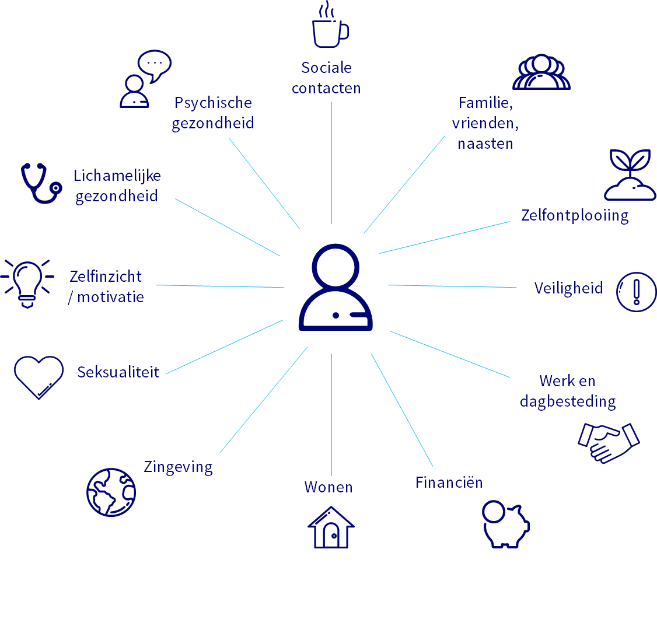 NaamGeboortedatumBSNUitvoerend LevensloopaanbiederInclusiedatum LevensloopaanpakGrondslag voor gegevensdelingOrganisatieNaamTelefoonnummerMailadresVerhouding tot cliëntNaamTelefoonnummerMailadresReden aanmeldingWoonsituatieZorgverzekeringActuele trajectenOpvraag openstaande boetes en straffen CJIBAchtergrond trajecten en delictenActuele zorgindicatieAchtergrond zorgindicatiesRisicotaxatie uitgevoerd doorGebruikt risicotaxatie-instrumentDatum meest recente taxatieRisico-inschattingRisicofactorenBeschermende factorenGezamenlijk doel netwerkpartnersDoelstelling van cliënt Doelstelling van naastenScenario 1Scenario 2Scenario 3LevensgebiedActuele situatieDoelstellingActiepuntVerantwoordelijkeTijdsplanningRoute 1: geplande interventiesRoute 1: geplande interventiesWelke planbare (klinische) zorg is geïndiceerd?Hoe ziet dit traject er idealiter uit?Zorgaanbieder:Termijn/duur:Door-/uitstroom route:Actiepunten/afspraken samenwerkingspartnersRoute 2: crisisopname tijdens kantoortijdRoute 2: crisisopname tijdens kantoortijdPlek voor klinische opschaling bij crisisSchatting beveiligingsniveau:Zorgaanbieder:Door-/uitstroom route:Bijzonderheden/Afspraken samenwerkingspartners Route 3: crisisopname buiten kantoortijdRoute 3: crisisopname buiten kantoortijdRoute voor (klinische) opschaling bij crisis:Patiënt wordt buiten kantoortijd opgenomen in de acute keten, tenzij anders geformuleerd.Bijzonderheden voor crisisdienstAfspraken overige samenwerkingspartners 